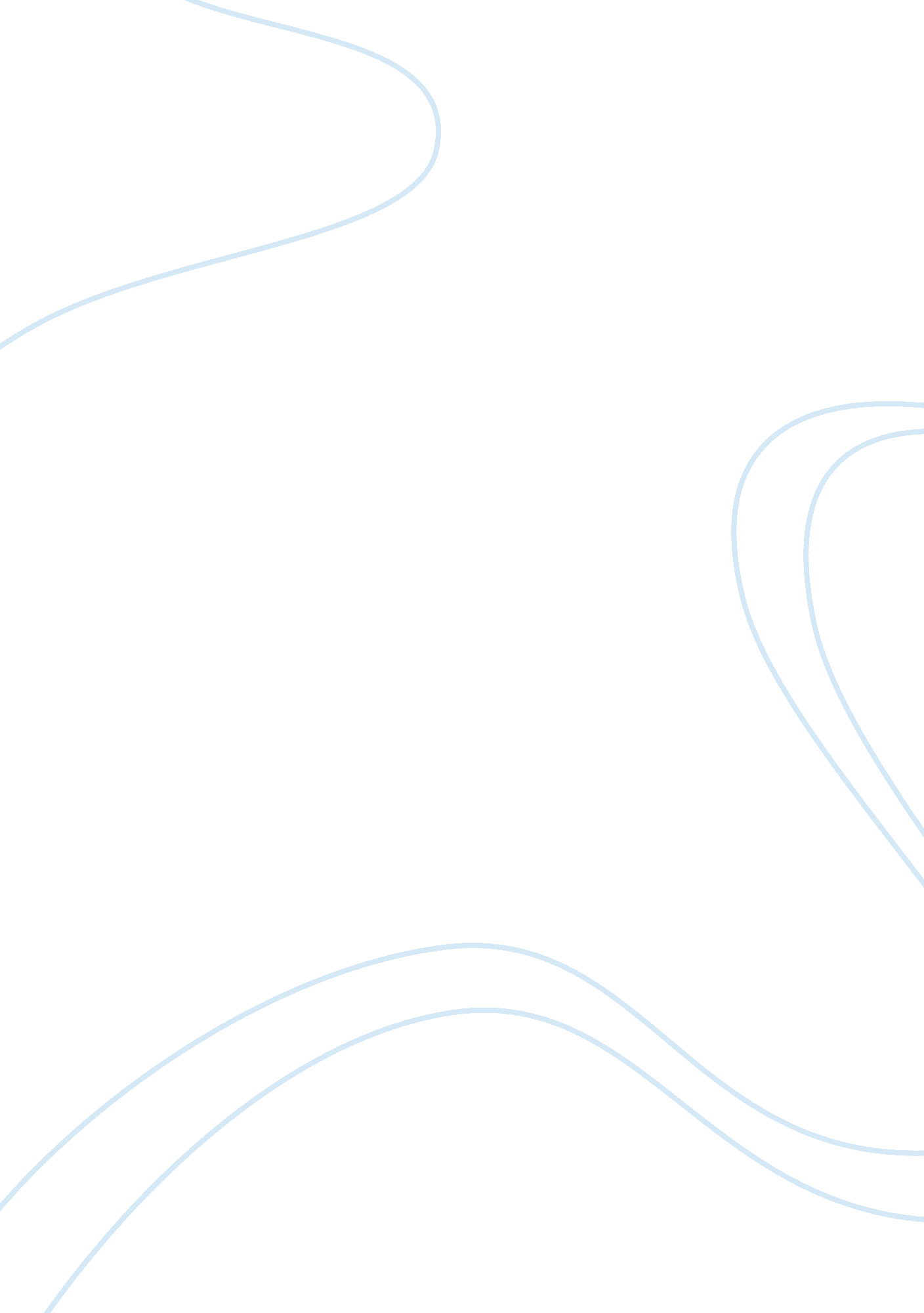 Philosophy of education in technology education essayEducation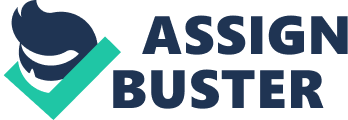 Melissa CampbellColorado Christian UniversityProfessor Dennis KleinPhilosophy of Education in TechnologyI believe each child is unique, needing a secure, caring, and stimulating atmosphere to grow. In preparation for the future, a teacher helps student’s develop through the year in a social context, mentally, academically and psychologically. My desire as an educator is to assist students, allowing them to meet their maximum potential by providing a safe environment, supporting risk taking, and encouraging idea sharing. Three elements I believe to be conductive to establishing such an environment are; the teacher acting as a guide, the teacher allowing the child’s desire to learn through curiosity, and the teacher promoting respect for all things such as technology and all people. Pursuing a career in teaching is my fundamental desire to make a positive impact on the life of a child. Teaching is a noble and highly rewarding profession in which one is able to directly affect and make positive change in the lives of others; I cannot think of a better way to contribute to the betterment of society. During the journey in fulfilling my dream as a teacher, I have been positively affected through the people who have assisted me in obtaining my career goals, such as my cooperating teachers and professors; they have encouraged me in my career and objectives. My teaching style is best described as one adapting a diverse style of teaching methodologies and techniques, and incorporating various aspects of technology. However, technology alone cannot replace the teacher. Students will learn by having hands-on and mind-on learning, by the use of technology. I understand that supplementing the curriculum with a variety of activities is essential in the learning process. In doing this, students will access to an assortment of technology, such as a document camera, interactive white board, and computers. I believe students achieve academic success by fully engaging in the process, making a personal connection with the information that is taught, and applying the knowledge to a variety of experiences. I value the importance of using instructional strategies, appropriately addressing different learning styles and needs in order to become an effective educator. A well-balanced technology filled classroom incorporates the needs for all learning styles, for example adapting Howard Gardeners’ Multiple Intelligence theory based on visual, audio, and kinesthetic learners. Teaching is an opportunity for constant learning and continual growth, the use of technology can supplement students learning. As an educator, one of my desires is to promote a yearning to learn, by leading the students in my own passion for learning with them. Teaching requires the teacher to be empathetic, strong, and a dedicated individual who is excited about working with their students. In our competitive society, not only is it important for students to receive a solid education, nevertheless to work with someone who is sensitive and aware to the students’ individual needs. Assessing each students individual needs has led me to have compassion, and strive to be the best educator by learning with them. My decision to pursue a career in teaching is my natural desire to make a positive impact on the life of a child. Incorporating technology into teaching provides students a foundation to meet twenty-first century skills. Applying the use of technology can be the supplement to differentiating the three-learning styles; visual, auditory, tactile, and applying kinesthetic. These techniques meet the needs of all students, and understand them will promote growth into your classroom. I believe in making a positive essential change in the students I am able to teach, and I cannot think of a better way to contribute to the betterment of society, other than teaching. My teaching style is described as incorporating a assortment of teaching methodologies and techniques to meet the needs of a diverse classroom. This can be done by implementing technology in moderation, but also teach students to become self-relient because technology cannot always be reliable. I will implement a variety of media, through a variety of teaching methods; for example, presentations, writing assignments, and group work. I demonstrate to students that no matter what the subject matter is, technology is not one-sided. When students look at more sides of a topic, issue, or concept they have discovered, then that is where learning takes place. The more the student can learn, the more they will be willing to learn, and retain key information. I understand that supplementing the curriculum with a variety of activities is vital in the learning process, using technology as a tool opposed to a crutch can help this process. I also believe students will achieve academic success by fully engaging in this process, making a personal connection with the information that is taught, applying the knowledge to a variety of experiences. A well-balanced classroom can have a biblical principle instilled into it. The bible states, " My brethren, let not many of you become teachers, knowing that we shall receive a stricter judgment. For we all stumble in many things. If anyone does not stumble in word, he is a perfect man, able also to bridle the whole body" (James 3: 1-2, NKJV). When we become good at what we do, then we receive the blessings that Christ gives us. Still, the bible tells us we are warned that in teaching, we are held to a higher standard. A goal is to uphold these standards and to teach students to be responsible, and knowledgeable when using technology. While, my classroom will have Biblical principles such as seeking forgiveness, be good citizens; be positive as well as encouraging, and so forth. It is my opinion that a teacher should provide a non-biased opportunity for reoccurring learning and room for growth. One of my aspirations as an educator is to instill a natural desire in my future students, to want to continually learn. I will understand the need to be flexible and ever changing when technology is not present or inoperable. In our competitive society, it is important for students to receive a concrete education, and know that their teacher is aware of their individual needs. Integrating technology as a daily part of their learning process, will only prepare my students for the future. I will continually be that person, and I will always strive to be the best educator that I can be, no matter what my limitations are. 